ČÁST 3.Distatnční vzdělávání pro předškolákyZ pohádky do pohádkyOd 8.3.2021Práce s textem Převyprávějte text pomocí obrázků. Jak se děti cítily v lese, když se ztratily? Měly strach – Co je to strach? Z čeho máte strach vy?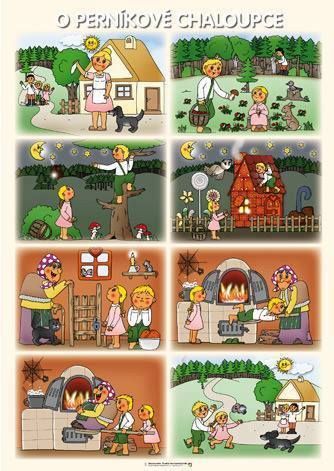 Dějová posloupnostDěti si vybarví obrázky podle své fantazie, rozstříhají obrázek a následně poskládají obrázky podle děje.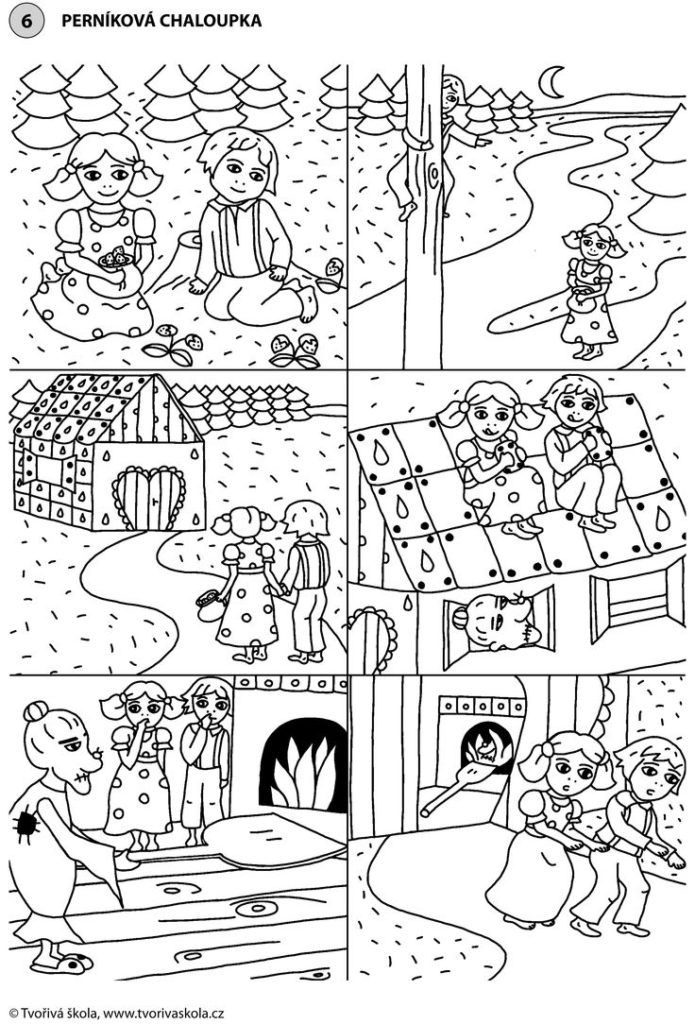 Pečení perníkuSpolečně připravte suroviny na perník a zadělejte těsto Obrázkový recept: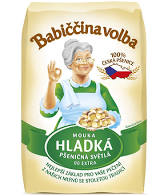 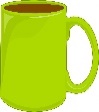 2x                 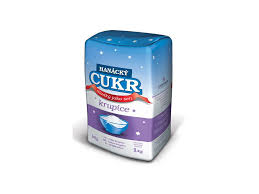 1x                   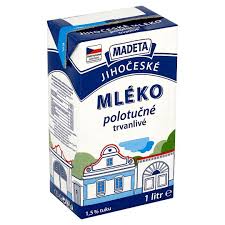 1x 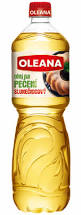 ½   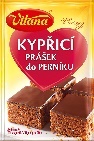 1x  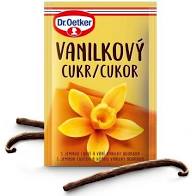 1x    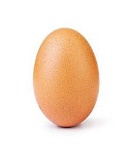 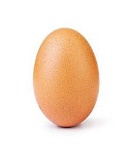 1x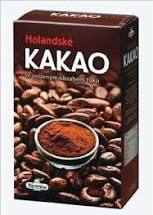 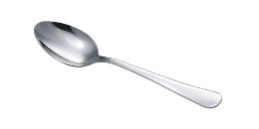 2x BásničkaDěti se samostatně naučí recitovat básněJeníček a MařenkaZabloudily děti v lese,Mařenka se strachy třese.Jeníček ji vede,to ještě svede.Najednou chalupa.Mařenka nedutá.Celičká z perníku,Zatáhli i za kliku.Babizna s lopatoumá kočku chlupatou.Děti však vyhrály,na babiznu vyzrály.Geometrické tvary, grafomotorikaPojmenuj geometrické tvary na perníkové chaloupce a dokresli symboly podle předlohy. 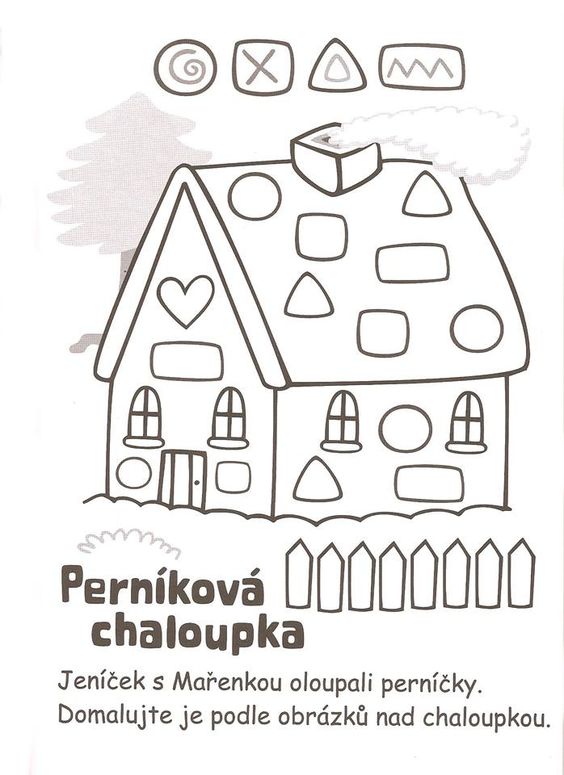 Procvič si spodní obloukVyzdob perníkové chaloupce střechu, procvičuj spodní oblouk jedním tahem.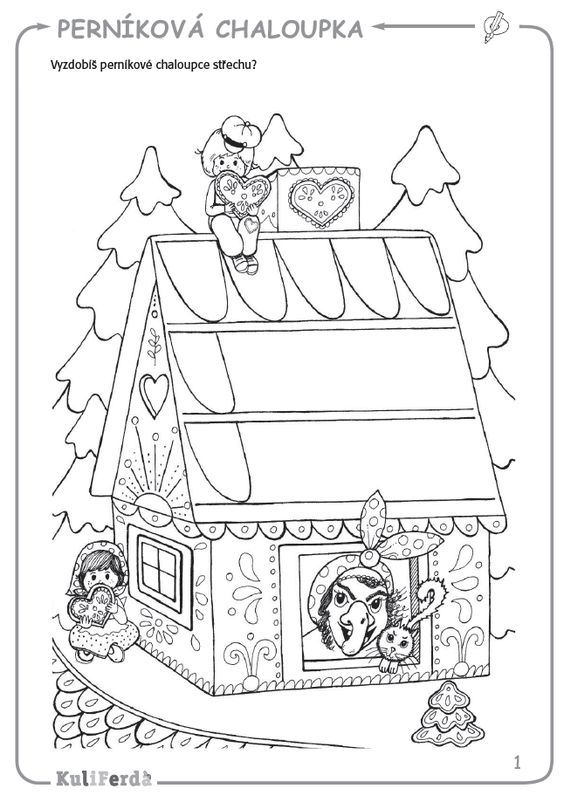 Počítáme do 6ti, číselná řada, přiřazováníDěti přiřadí číslo k perníčku podle počtu.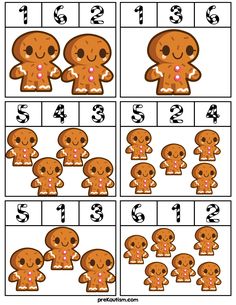 Počítáme do 6ti, číselná řada, přiřazováníDěti vytříhnou čísla a nalepí číslo k perníčku podle počtu.Obrátek si děti vybarcí podle vlastní fantazie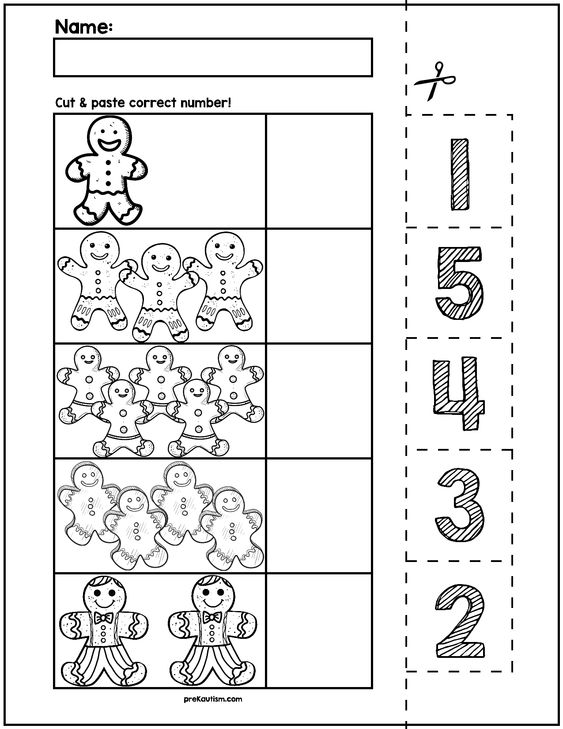 Stíny Děti pojmenují jednotlivé obrázky na levé straně a určí, ke kterému stínu na pravé straně patří.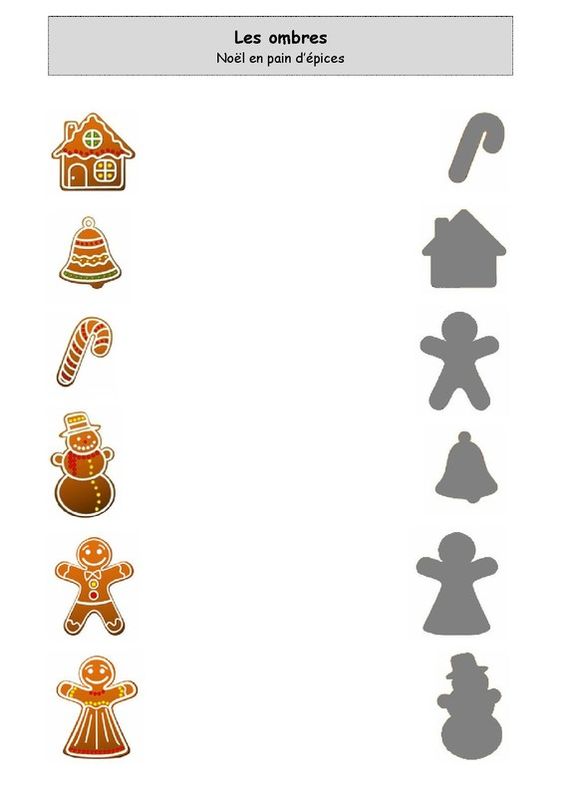 Matematická posloupnostDokresli v řádku cukroví z perníkové chaloupky posloupně tak, jak pokračují.Počítáme do 6ti, číselná řada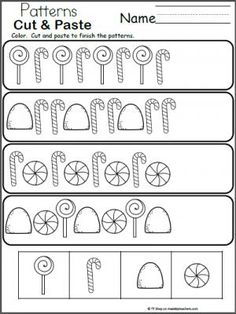 Jeniček s Mařenkou v lese uviděli několik druhů stromů. 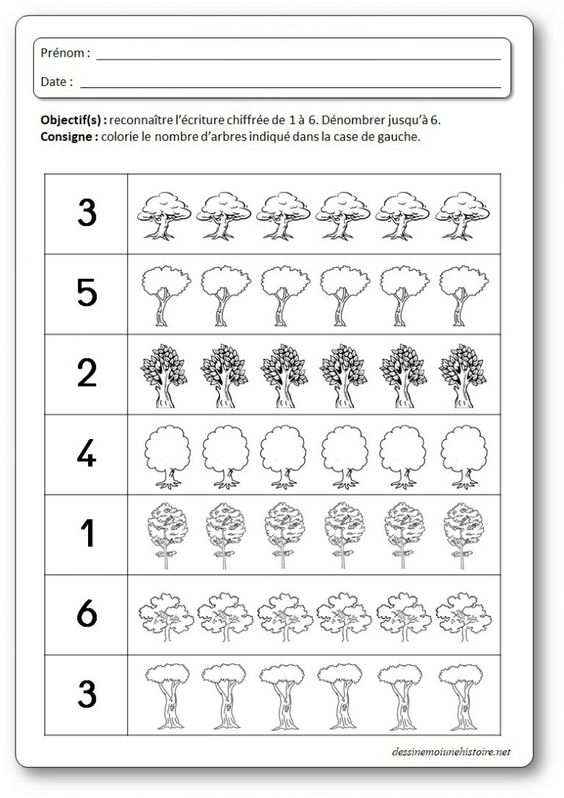 Vybarvi počet stromů podle čísla.Najdi cestyKterá cesta vede do perníkové chaloupky a která do chaloupky Jeníčka, Mařenky a tatínka? Zkus ji najít nejdříve prstem a poté vyznač červeně cestu do Perníkové chaloupky a modře do chaloupky Jeníčka, Mařenky a tatínka. Nakonec si můžeš obrázek vymalovat.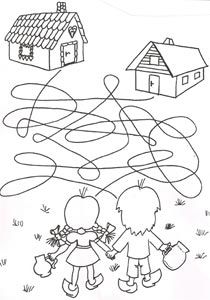 Dokreslení Jeníčka a Mařenky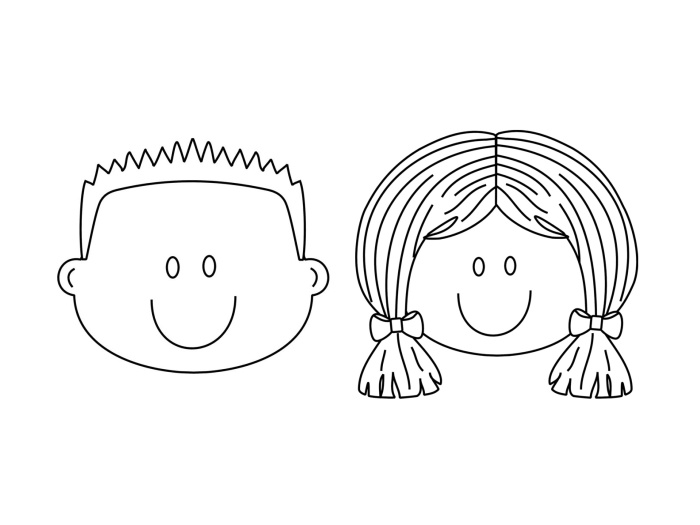 Děti dokreslí tužkou druhou polovinu obličeje Jeníčka a Mařenky, následně si mohou obličeje vybarvit pastelkami.ProcházkaJděte společně na procházku do lesa nebo parku. Pozorujte stromy (pojmenujte je) a porovnávejte jejich výšky. Najděte ten nejvyšší, na který by mohl Jeníček vylézt.Proběhněte se – říkejte názvy stromů a společně k nim doběhněte.Nakreslete obrázek, co jste na procházce všechno viděli  Matematická gramotnostPostupuj podle instrukcí na pracovním listě.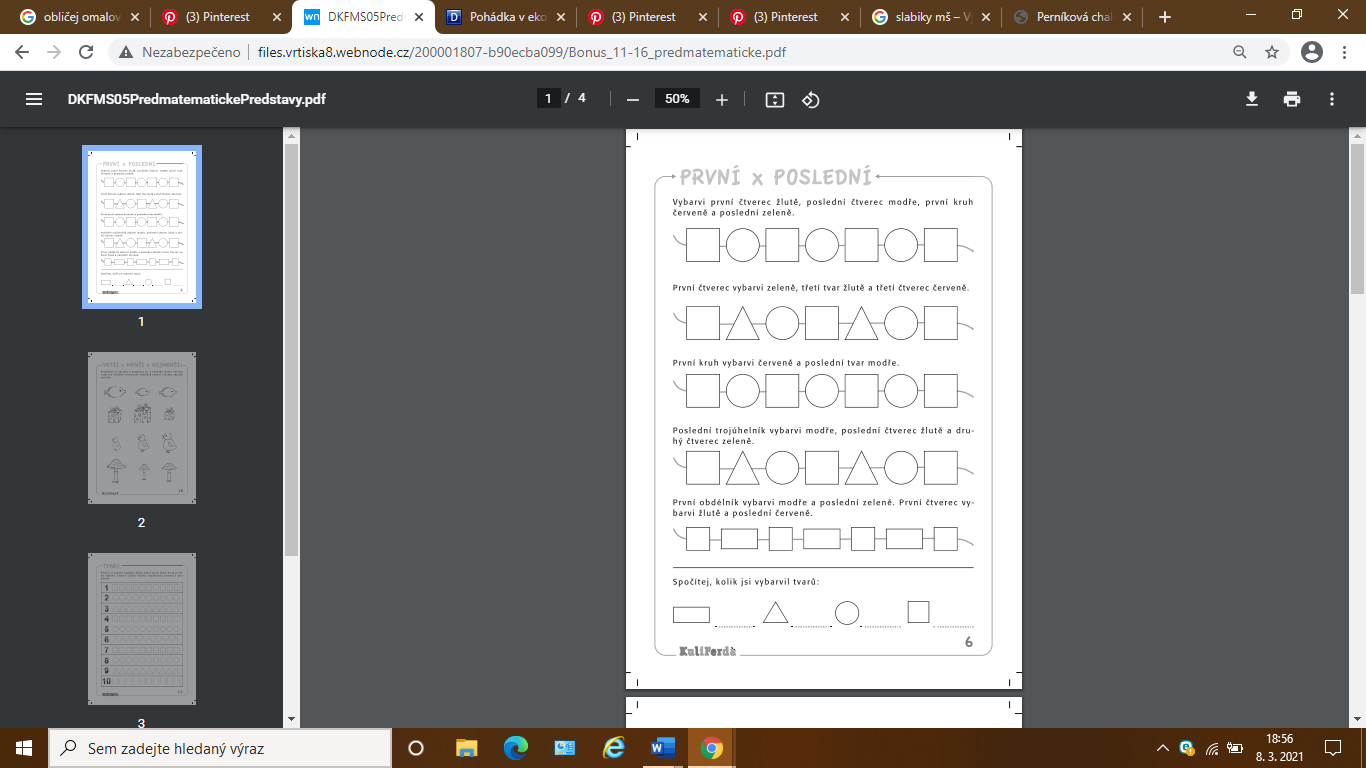 Čtenářská gramotnostPostupuj podle pokynů na pracovním listě.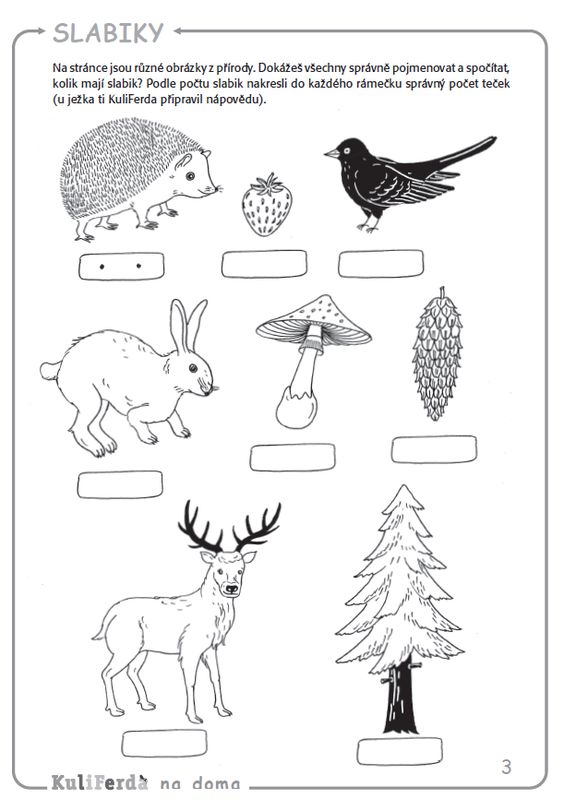 Artikulační cvičeníPohádka o Jazýčkovi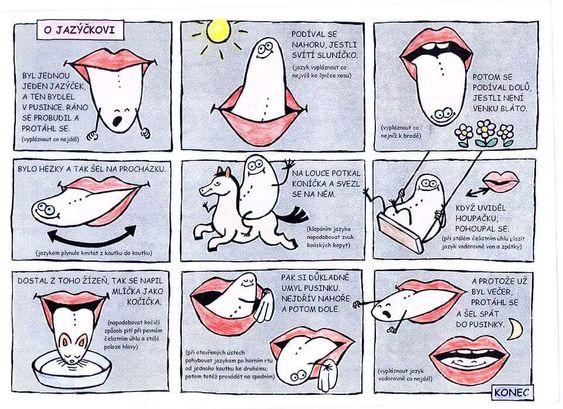 Zdrojehttp://predskolaci.czhttp://pinterest.czČasopis Kuliferdahttp://rvp.czMalované čtení (Pohádky pro malé děti), Ilustroval Adolf DudekHrajeme si celý rok – Gabriela a Milada PřikryloviBrzy budu počtářem – Věra Kárová